·- ê.. .GOVERNO DO ESTADO DE RONDÔNIA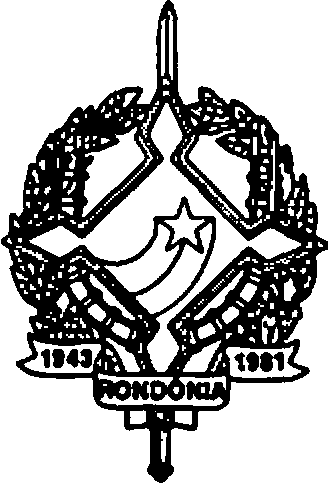 GOVERNADORIA  -CASA MILITARDECRETO N9 2106	DE	O:Z	DE	Maio	DE 1984 .O GOVERNADOR DO ESTADO DE RONDÔNIA,	nouso de suas atribuições legais, torna válido o afastamento aos servidores ERICO BONA ALBUQUERQUE - Piloto Comercial -	Cad.n922.872 e ELCIO CLAUDIO VILLAR - Piloto Comercial	Cad.n9 32.485, por ter se deslocado até a cidade de CURITIBA/PR, ríodo de 02 a 02.05.84, a serviço da Casa Militar .	,/...no pJPORTO VELHO (RO), 07 DE MAIO DE	1.984.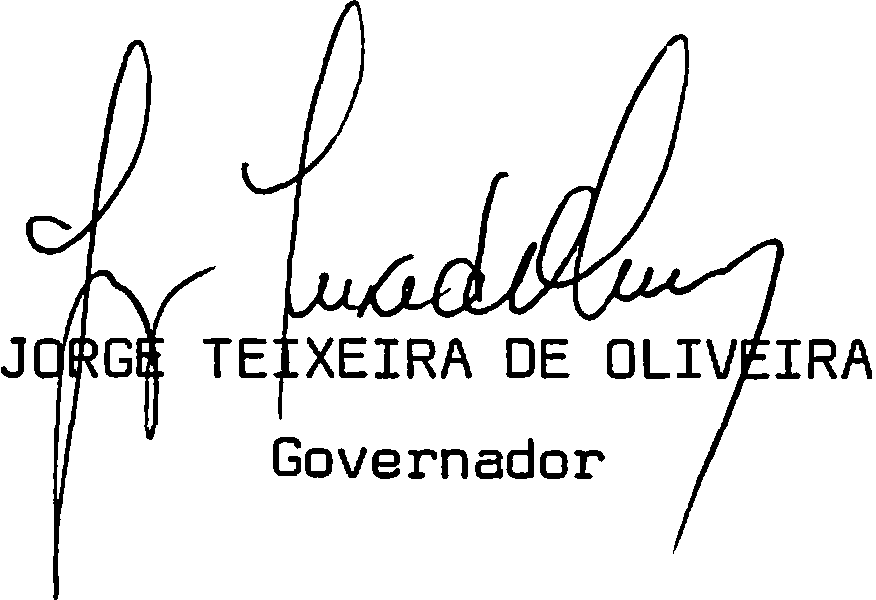 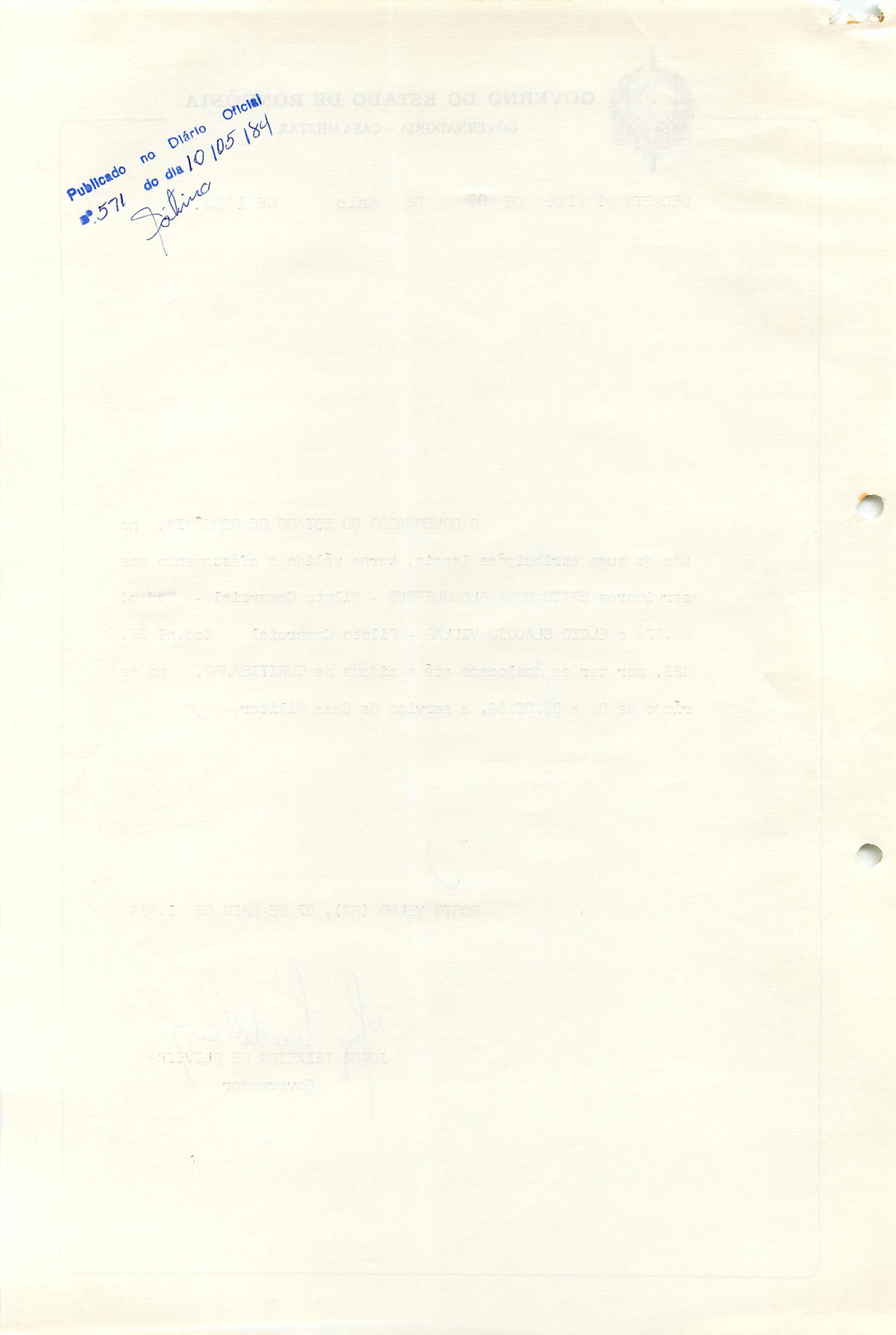 